Travel Trough Europe by Malwina KurekI was on a Erasmus trip in Romania.On Sunday 13.04 I travelled by bus from Kazimierz Dolny to Modlin airport in Warsaw, then I fly to London, where I changed to the plane on witch I flew to Romania. From the airport in Romania, I took car to Dorohoi.The cities I have been to are Dorohoi and Suceava. There, I visited many beautiful monuments and saw amazing views, I also visited some really interesting places. My favorite was castle in Suceava. I loved the view!I tried typical dishes, desserts and drinks. I can't pick my favorite one, but I enjoyed it a lot.I made friends with many amazing people from Romania and Portugal. Everyone here was very nice and helpful! One of my friends from this trip is Mafalda and Adelin One, 15 years old. Mafalda likes watching TV series and having fun on the phone.And Adelin likes to spend time with friends. We talked a lot, played old games in the backyard, and spent a lot of time together.On this trip, I enjoyed visiting Dorohoi and spending time at school. I liked eating all kinds of desserts.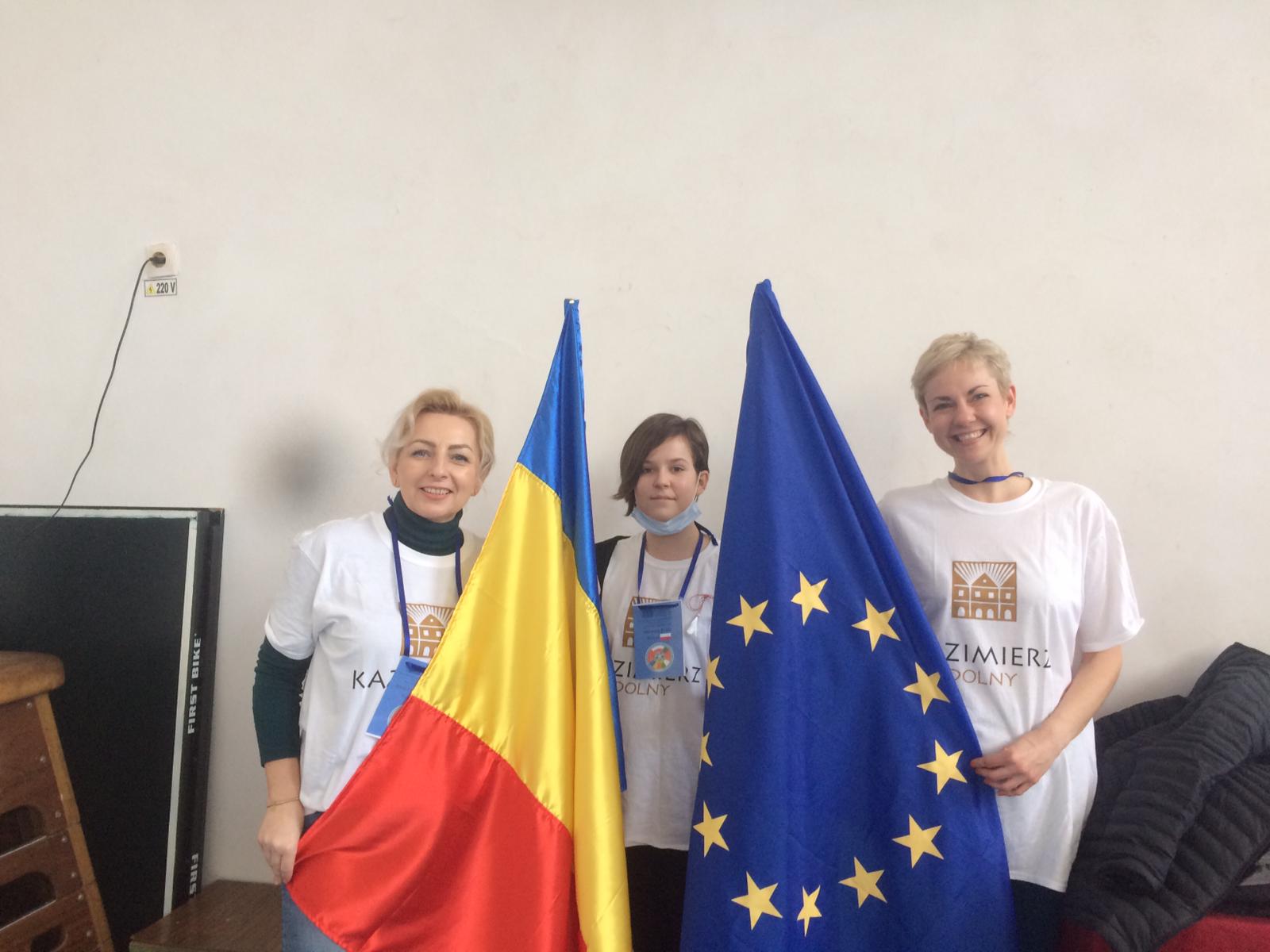 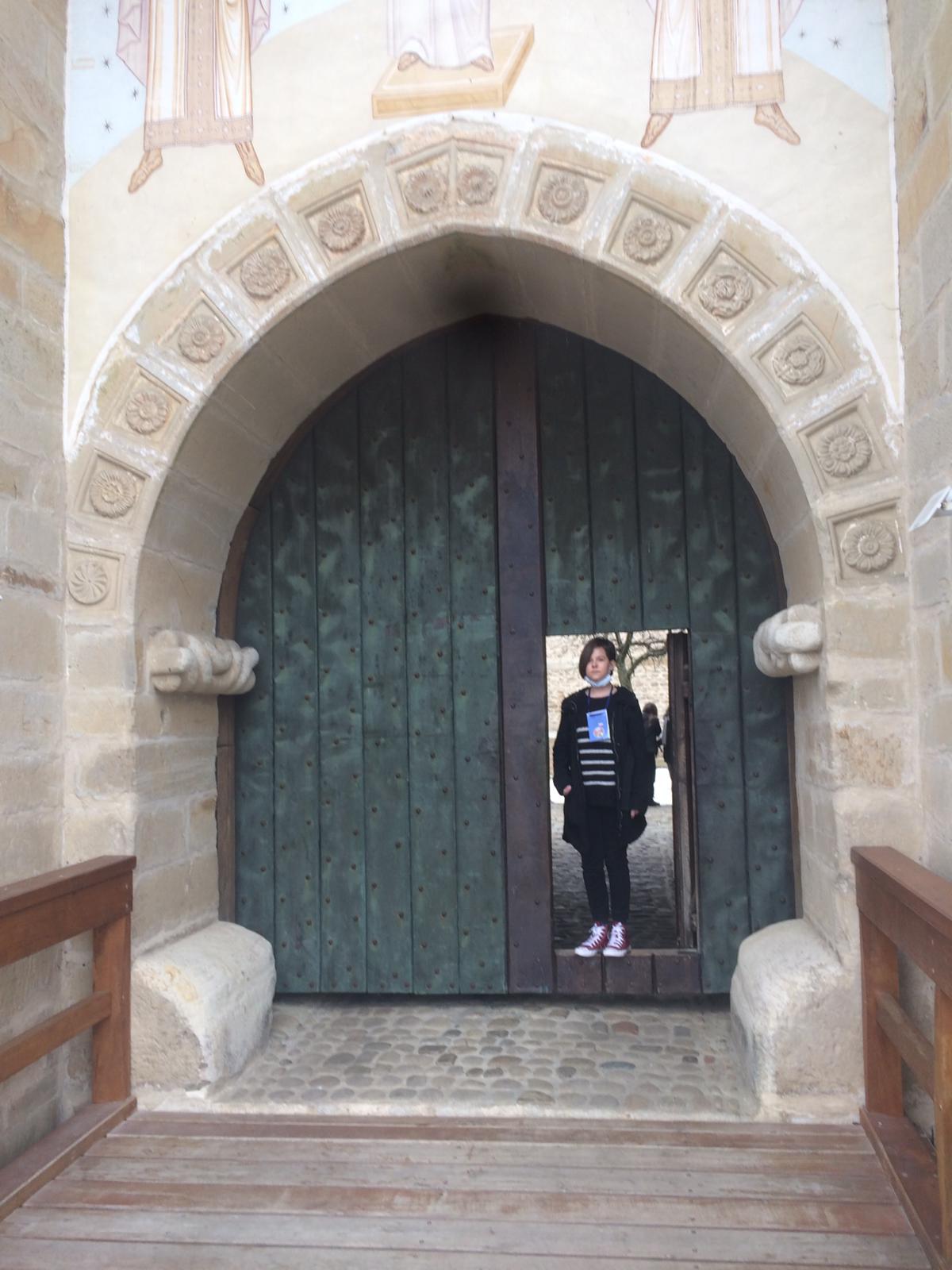 